Wahlen in DeutschlandArbeitsblätter zum HanisauLand-Spezial „Wahlen“HintergrundWahlen im Unterricht zu thematisieren, ist mehr als nur die Vermittlung von Wissen. Mit dem Thema „Wahlen“ kann (politische) Urteilsbildung schon früh gefördert werden. Im Mittelpunkt stehen sollten dabei Themen, die Schülerinnen und Schüler ansprechen und ihre Lebenswirklichkeit berühren. Dabei ist es sinnvoll, sich gerade in Wahlkampfzeiten mit dem auffälligsten aller Wahlkampfmittel zu beschäftigen: dem Wahlplakat. Junge Schülerinnen und Schüler sind bereits mit Wahlplakaten in ihrem Alltag konfrontiert. Die Analyse „echter“ Wahlplakate im Unterricht ist für junge Schülerinnen und Schülern zu anspruchsvoll. Die Gestaltung eines eigenen Wahlplakates auf HanisauLand.de ist eine altersgerechte Methode und ein handlungsorientiertes, aktivierendes Lernangebot. Nach der Gestaltung stimmen die Schülerinnen und Schüler über die Wahlplakate ab. Diese Wettbewerbssituation gibt einen zusätzlichen Anreiz. Die Schülerinnen und Schüler lernen zudem mehr über die Wirkung und Manipulationsmöglichkeiten von Wahlplakaten. Dadurch wird ein kritischer und reflektierter Umgang mit den Plakaten gefördert.   KompetenzerwerbSachkompetenzDie Schülerinnen und Schüler …wissen, dass die Wahlplakate Werbung für politische Parteien und deren Programme sind. lernen, dass die Wahlplakate eine besondere Art von Werbung sind, die verstärkt im Wahlkampf eingesetzt wird.   lernen, dass mit den Wahlplakaten um Wählerstimmen geworben wird.  lernen, dass Wahlplakate oftmals schwierig zu verstehen sind und erst durch Nachdenken die jeweiligen Themen und Absichten erkannt werden können. kennen unterschiedliche Themen und Parteien. werden kompetenter im Umgang mit dem Medium „Plakat“.MethodenkompetenzDie Schülerinnen und Schüler …arbeiten Informationen aus einem Sachtext und einem Comic heraus. verfassen erklärende Texte. recherchieren in einem Online-Lexikon. erstellen ihr eigenes Wahlplakat und lernen dabei, was die Besonderheiten eines Wahlplakates sind.  UrteilskompetenzDie Schülerinnen und Schüler …lernen die Bedeutung von Wahlplakaten kennen und beurteilen ihre Bedeutung.   Wahlen, Wahlkampf, Wahlplakate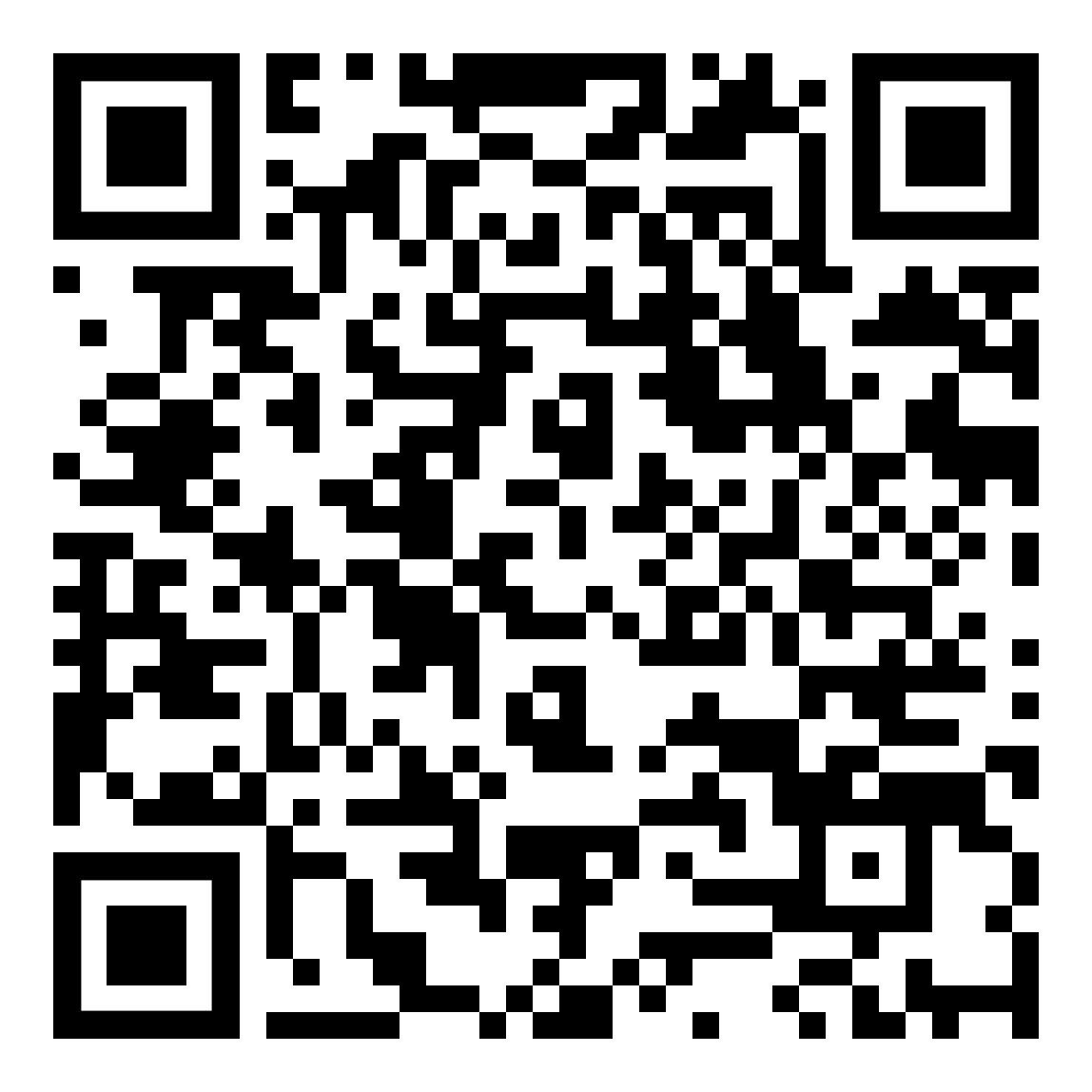  Aufgabe 1: Wahlkampf in HanisauLand 
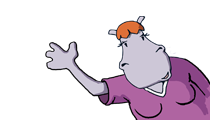 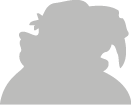 Um allen Menschen in einem Land gerecht zu werden und damit es ein Parlament gibt, das von allen akzeptiert wird, stellen sich Politikerinnen und Politiker in regelmäßigen Abständen zur Wahl. Dabei stimmen die Menschen über die Programme der Politikerinnen und Politiker ab und bestimmen so, wie Deutschland in Zukunft regiert werden soll. Die Zeit vor den Wahlen nennt man „Wahlkampf“. Schaut Euch den Comic zum Thema „Wahlkampf in HanisauLand“ an. Wie versuchen die Hasen, Nilos und Sauen die Wähler/innen von sich zu überzeugen? Was unternehmen die Kandidatinnen und Kandidaten, damit die Wählerinnen und Wähler sie kennenlernen?  Sammelt Eure Antworten in der Klasse und sprecht darüber. Kennt Ihr noch andere Formen von Werbung im Wahlkampf?  Aufgabe 2: Wahlkampf
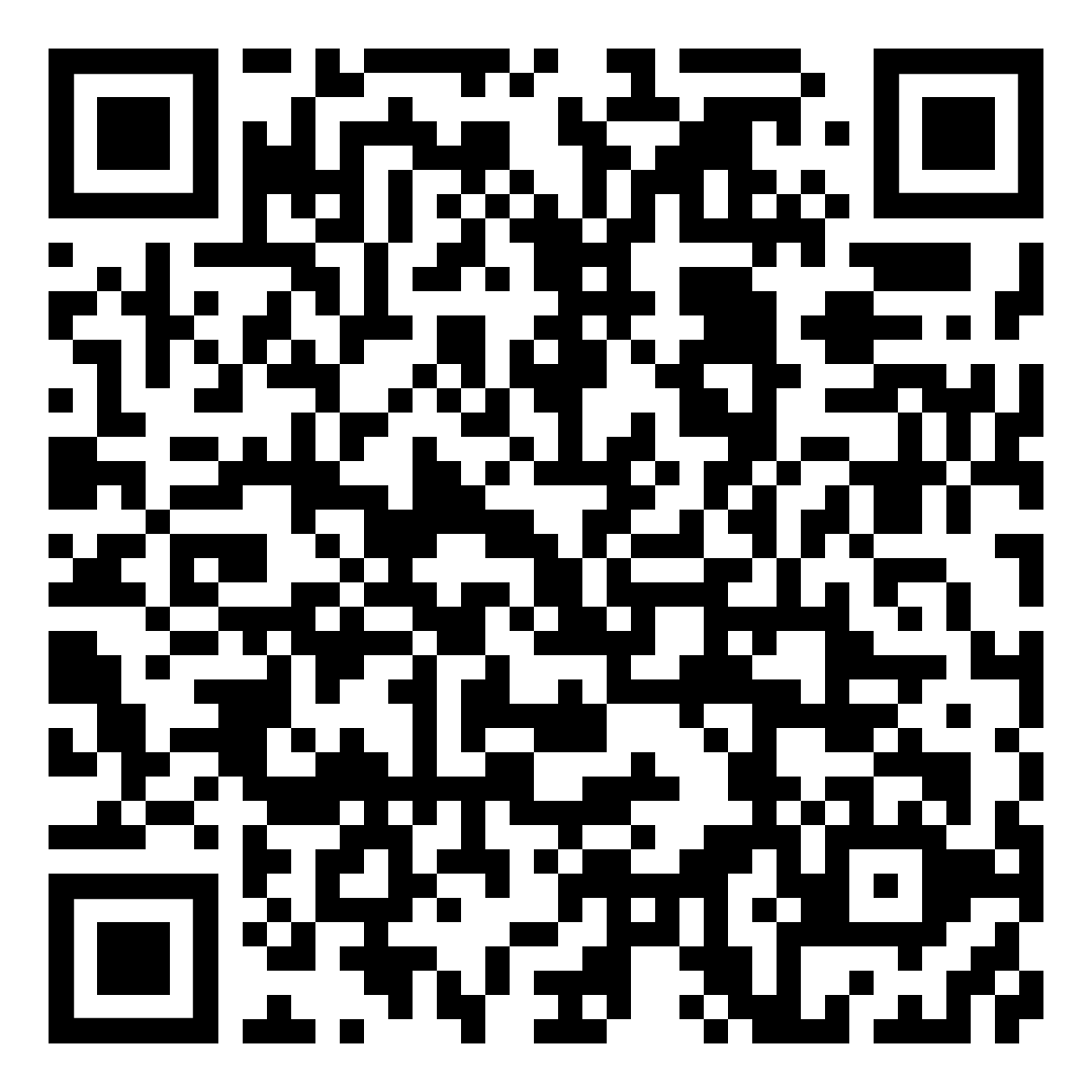 Lies Dir im HanisauLand-Spezial „Die Bundestagswahl 2021”das Kapitel zum Thema „Der Wahlkampf“ durch. Schau Dir auch das Bild genau an. Kreuze die richtigen  Antworten aus dem Text unten im Kasten an.Wahlplakate werden aufgehängt, damit die Wählerinnen und Wähler …
O wissen, dass Wahlen sind	O die Kandidatinnen und Kandidaten 						   kennenlernen	            O die politischen Ideen und Pläne der Parteien kennenDass der Wahlkampf begonnen hat, weiß man, weil… 
O Menschen Flyer verteilen 	O Wahlplakate zu sehen sind	   O Sommer istIm Wahlkampf ist die Gefahr groß, dass Menschen Falschnachrichtenbegegnen. Diese Gefahr ist besonders groß… 
O im Radio 	   O im Fernsehen 		O in den sozialen MedienWahlplakate sind eine besondere Art von Werbung. Sie müssen bestimmten Regeln folgen. Wahlplakate … 
O dürfen erst 6-7 Wochen vor der Wahl geklebt werden		O müssen besonders schön sein	    O müssen nach der Wahl abgenommen werden Aufgabe 3: Wahlplakate erkennenSchau Dir die Wahlplakate im HanisauLand-Spezial „Wahlen” im Kapitel zum Thema „Der Wahlkampf“ noch einmal genau an. Woran erkennst Du, dass es Wahlplakate sind und keine normale Werbung zum Beispiel für Eiscreme? 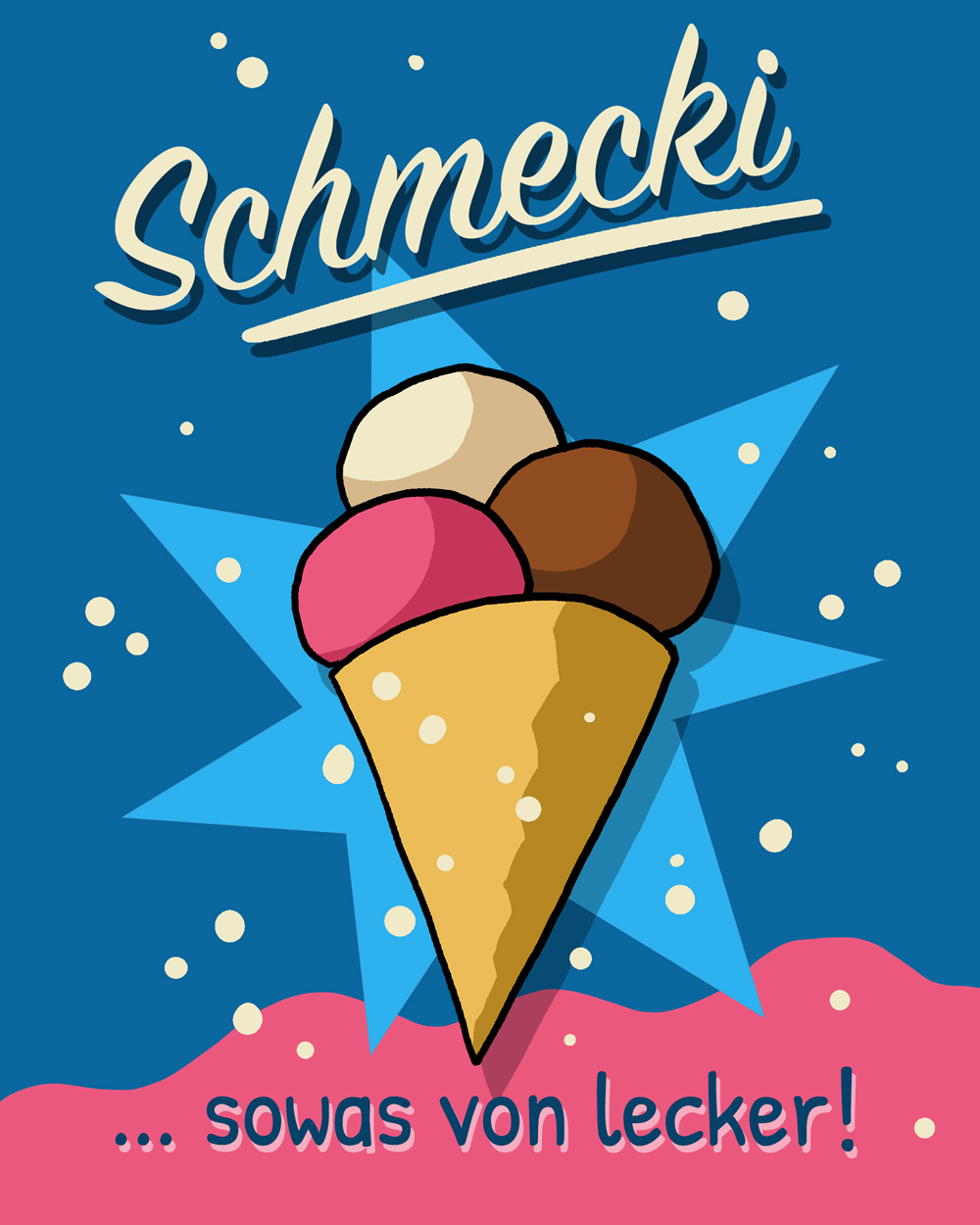 Vergleiche die Plakate und notiere Deine 
Antworten in dem Kasten. Aufgabe 4: Erstelle Dein eigenes Wahlplakat	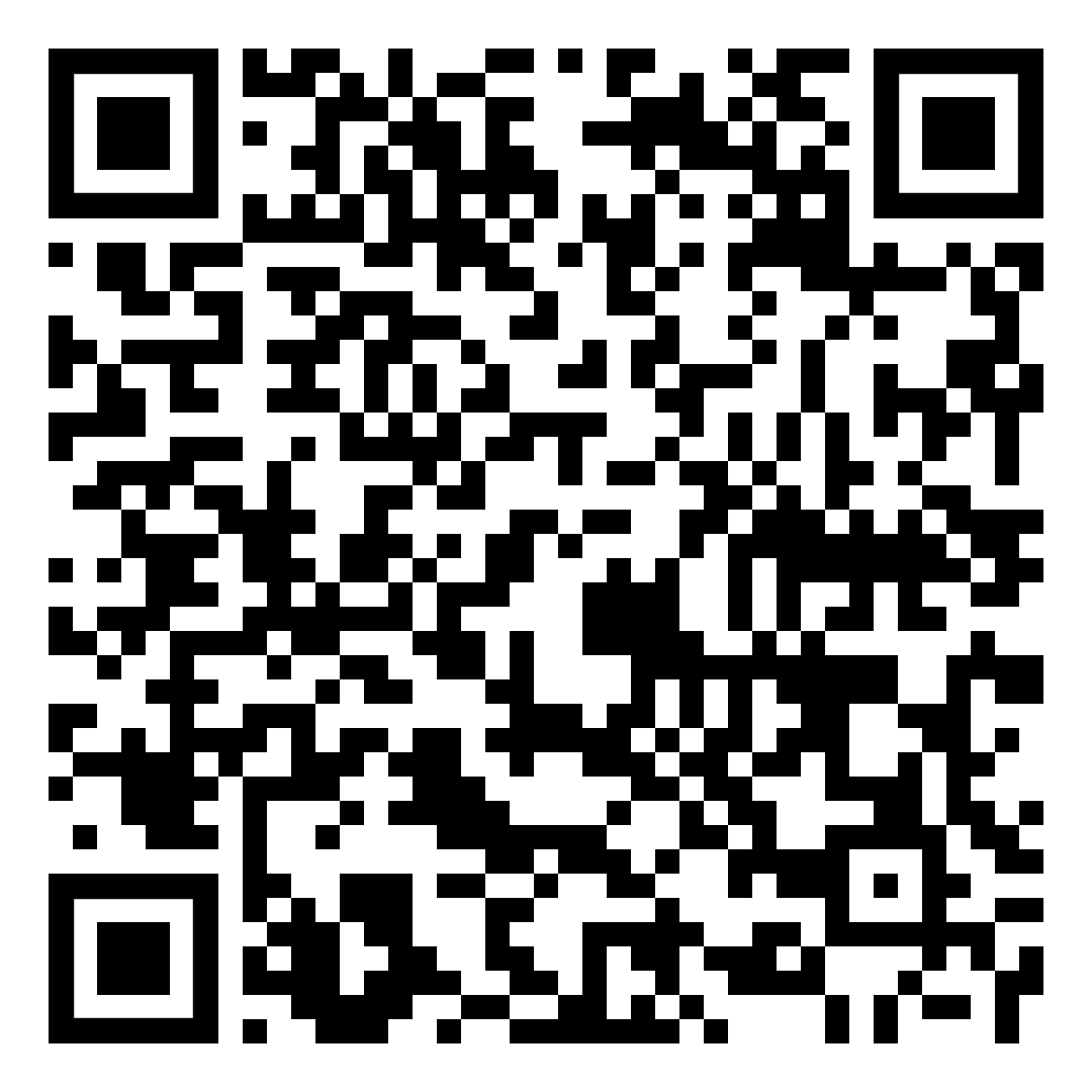 Im HanisauLand Spezial „Wahlen“ gibt es die Möglichkeit Dein eigenes Wahlplakat zu erstellen. Schaue Dir dieMöglichkeiten, die dir das Programm bietet, genau an. Erstelle dann Dein eigenes Wahlplakat. Dabei hilft Dir die folgende Checkliste:  	Checkliste für Dein Wahlplakat: Was möchtest Du sagen? Welche Informationen willst Du den Menschen mitteilen? Wie lautet Dein Thema? Was ist Deine zentrale Botschaft?Wenn jemand das Plakat ansieht und nicht weiß, was Du sagen möchtest, kann er es verstehen? Achte auf Farben, Symbole und Motive. Passen sie zusammen? Was steht im Mittelpunkt? Was ist im Hintergrund? Wie wirkt das Plakat auf Dich?  Aufgabe 5: Bewerte die WahlplakateSchau dir nun die Wahlplakate der anderen HanisauLand-Fans an und bewerte sie anhand der Checkliste aus Aufgabe 4.Suche Dir Dein Lieblingsplakat der anderen HanisauLand-Fans aus und erkläre, warum es Dir so gut gefällt. Was wird gesagt? Welche Informationen erhältst Du? Was ist die zentrale Botschaft? Passen die Farben und Motive zusammen?    LösungsblattAufgabe 1Durch den Comic fällt der Einstieg in das komplexe Thema „Wahlen“ leichter. Die Schülerinnen und Schüler können frei assoziieren und geben Antworten aus ihrer Erfahrungs- und Erlebenswelt. Weitergehendes Vorwissen (Wahlsystem – Wer steht zur Wahl?) wird abgefragt.  Aufgabe 2Die richtigen Lösungen lauten:Wahlplakate werden aufgehängt, damit die Wählerinnen und Wähler …die Kandidaten kennenlernen	       die politischen Ideen und Pläne der Parteien kennenDas der Wahlkampf begonnen hat, weiß man, weil… Menschen Flyer verteilenWahlplakate zu sehen sind	  Im Wahlkampf ist die Gefahr groß, dass Menschen Falschnachrichtenglauben. Diese Gefahr ist besonders groß… 
- in den sozialen MedienWahlplakate sind eine besondere Art von Werbung. Sie müssen auch bestimmten Regeln folgen. Wahlplakate … dürfen erst 6 – 7 Wochen vor der Wahl geklebt werdenmüssen nach der Wahl abgenommen werdenAufgabe 3Die Antworten sind relativ frei. Aufgrund der jungen Altersgruppe sind die Anfänge der Sätze vorgegeben. Diese müssen nur ergänzt werden. Es bleibt zudem Platz für eigene Ideen. Ich bin ganz sicher, dass es ein Wahlplakat ist, weil… _______________________________________________________________die Farben der Parteien zu sehen sind. Diese Farben kommen mir bekannt vor. ____________________________________________________________________________die Botschaft auf dem Plakat politisch und nicht ganz leicht zu verstehen ist. ____________________________________________________________________________ein Gesicht von einem/einer Politiker/Politikerin darauf zu sehen ist. Ich kenne diese Person aus dem Fernsehen.  ____________________________________________________________________________die Abkürzung einer Partei auf dem Plakat steht. Die Abkürzung habe ich schon einmal gehört.  Aufgabe 4Die Erstellung eines eigenen Wahlplakates über die HanisauLand Website ist leicht zugänglich. Es wird eine Wettbewerbssituation geschaffen, um zusätzlich zu motivieren (Abstimmung). Durch die Checkliste gibt es Hilfestellung für die jungen Schülerinnen und Schüler. Zudem wird eine Bewertung der anderen Plakate erwartet, die über eine reine visuelle Bewertung hinausgeht. Auch hierzu gibt es Hilfe. Da alle Plakate vor Veröffentlich durch die Redaktion geprüft werden, kann in dieser Aufgabe keine direkte Auseinandersetzung mit den von den Lernenden selbst gestalteten Plakaten erfolgen. Je nach technischer Ausstattung der Schule kann die Sicherungsphase zu dieser Aufgabe auch im Plenum erfolgen: Verfügen die einzelnen Schülerinnen und Schüler jeweils über einen PC-/Tablet-Zugang, können die Plakate vor der Einreichung gemeinsam angeschaut werden. Nachfolgend können in Aufgabe 5 dann statt der Plakate der HanisauLand Fans die Plakate der Klassengemeinschaft analysiert werden. Alternativ können Ihre Schülerinnen und Schüler ihre Plakate auch als Hausaufgabe erstellen und Aufgabe 5 in der darauffolgenden Stunde bearbeitet und die Ergebnisse im Plenum gemeinsam besprochen werden. Aufgabe 5Die Schülerinnen und Schüler setzen sich in dieser Aufgabe mit den selbst gestalteten Plakaten der anderen Fans auseinander. In einem letzten Schritt folgt eine kurze Interpretation eines Plakates. Hierzu sollen die Schülerinnen und Schüler eine kritische und argumentative Beurteilung gemäß der klassischen Plakatinterpretation vornehmen. Die Schritte werden durch gezielte Fragen erleichtert.ThemaWahlplakate analysieren und gestaltenFächerSachunterrichtZielgruppe3.-4. Klasse Materialien1 Arbeitsblatt (GS) (4 Seiten + 2 Lösungsblätter)